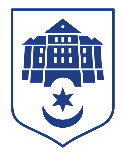 ТЕРНОПІЛЬСЬКА МІСЬКА РАДАКомунальний заклад «Центр комплексної реабілітації для дітей з інвалідністю «Без обмежень»м. Тернопіль, вул. Федьковича, 16, 46008 тел.: (0352) 23-61-09, е-mail: tcsrdi@gmail.comУ Комунальному закладі «Центр комплексної реабілітації для дітей з інвалідністю «Без обмеження» здійснювалася:- індивідуальна психологічна корекція особистості дитини з інвалідністю (у формі індивідуальних чи групових психокорекційних занять):- діагностика та корекція психологічної картини хвороби, формування адекватного (гармонійного) ставлення до неї;- психологічна діагностика стану емоційно – вольової сфери - з’ясування рівня психологічної напруги, наявності та характеру невротичних реакцій;- просвітницькі бесіди: про себе, сім’ю, навколишній світ, про здоровий спосіб життя, засоби гігієни, про особливості психосексуального розвитку (статеве виховання), про добро і зло (моральне виховання); про емоції й почуття, а також адекватні прояви емоційних реакцій;- тренінгові заняття;- морально-етичний моніторинг.Директор                                                                           Катерина ГОРОХІВСЬКА